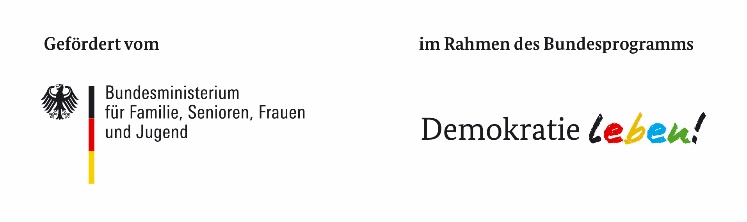 Sachbericht PfD Reinickendorf 2022Einzelmaßnahme im Rahmen der Partnerschaft für DemokratieBerlin Reinickendorf Ort, Datum        Vorname                  Name        ………………………………………………………UnterschriftAnBezirksamt Reinickendorf von Berlin
Abteilung Jugend, Familie und Gesundheit
JugFamGes KD 22
Eichborndamm 215
13437 BerlinBeschreibung1. Titel des Projekts:2. Träger des ProjektsGeschäftsführung bzw.zur rechtsverbindlichen Unterschrift Berechtigte/r"AnschriftE-MailTelefonnummer3. Ansprechperson der    EinzelmaßnahmeE-MailTelefonnummer4. Durchführung / PLZBerlin, 5. Laufzeit des Projektes    von / bis
    (Umfang)6. Zielgruppenerreichung     Hauptzielgruppe7. weitere Zielgruppen8. nach Alter **unter 6 Jahre     Teilnehmende Anzahl      6-13 Jahre         Teilnehmende Anzahl         14-17 Jahre       Teilnehmende Anzahl      18-21 Jahre       Teilnehmende Anzahl      22-26 Jahre       Teilnehmende Anzahl      27-45 Jahre       Teilnehmende Anzahl      46-65 Jahre       Teilnehmende Anzahl      über 65 Jahre    teilnehmende Anzahl                                                        Gesamt	        9. nach Geschlechtweiblich             	              	     männlich             	             	     weitere               	             	     keine Angabe    	             	                                            Gesamt	     10. nach Migrationshintergrund***mit Migrationshintergrund           	     ohne Migrationshintergrund         	                                            Gesamt	     11. Stellen Sie dar, inwiefern die erreichten Teilnehmenden den im Antrag anvisierten Zielgruppen entsprechen. Sofern sich Abweichungen ergeben haben, sind diese zu begründen.12. Art der Maßnahmen**Bitte charakterisieren Sie die
Einzelmaßnahme und kreuzen       jene Vorgaben an, die die  
Einzelmaßnahme am besten beschreiben. Maximal zwei Nennungen sind möglich. pädagogisches Angebot  kulturelles Angebot (z. B. Film oder Theater) Angebot im Bereich Sport/Spiel/Outdoor Angebot im Bereich Neue Medien/ Social Media Informationsveranstaltung/Podiumsdiskussion Aktionstag Fest/Feier Öffentlichkeitsarbeit Fortbildungsangebot/Schulung Freizeitbereich Arbeits- und Weiterbildungskontext Sonstiges-bitte ausführen:13. Maßnahmen und AktivitätenBeschreiben Sie die Bearbeitung Ihrer im Antrag dargestellte(n) Problemlage(n) durch die von Ihnen umgesetzten Maßnahmen und Aktivitäten.     14. Kooperationspartner15. Welche Materialien / Produkte haben Sie entwickelt (Mehrfachnennung möglich)? eigene Beiträge in Stadtteilzeitungen eigene Beiträge in Zeitungen eigene Beiträge in Fachzeitschriften eigene Beiträge im Amtsblatt Pressemitteilungen Beiträge in (regionalen) Funkmedien Power-Point-Präsentationen Datenträger (CD-ROMs, USB-Sticks etc.) Präsentationsveranstaltungen, auch im Rahmen von      Stadtteilfesten, Messen etc. Projekte im öffentlichen Raum DVDs / Filme Social Media eigene Internetpräsentation eigene Flyer Broschüren eigene Plakate Give Aways Andere (bitte eintragen):      16. Bitte beschreiben Sie Ihr bisheriges Vorgehen getrennt zu den Querschnittsaufgaben Gender Mainstreaming, Diversity Mainstreaming und Inklusion. ****17. In wieweit wurden die für das Förderjahr definierten Handlungsziele der Partnerschaft für Demokratie bearbeitet?18. Wurde das Projektziel erreicht (Soll-Ist-Vergleich)?Erläuterungen** Die Kästchen sind mit Doppelklick zu aktivieren.*** Zu den Personen mit Migrationshintergrund gehören all jene „die nach 1949 auf das heutige Gebiet der Bundesrepublik Deutschland zugezogen sind, alle in Deutschland geborenen Ausländer/-innen und alle in Deutschland mit deutscher Staatsangehörigkeit Geborene mit zumindest einem zugezogenen oder als Ausländer in Deutschland geborenen Elternteil.“ Erläuterungen** Die Kästchen sind mit Doppelklick zu aktivieren.*** Zu den Personen mit Migrationshintergrund gehören all jene „die nach 1949 auf das heutige Gebiet der Bundesrepublik Deutschland zugezogen sind, alle in Deutschland geborenen Ausländer/-innen und alle in Deutschland mit deutscher Staatsangehörigkeit Geborene mit zumindest einem zugezogenen oder als Ausländer in Deutschland geborenen Elternteil.“ Erläuterungen** Die Kästchen sind mit Doppelklick zu aktivieren.*** Zu den Personen mit Migrationshintergrund gehören all jene „die nach 1949 auf das heutige Gebiet der Bundesrepublik Deutschland zugezogen sind, alle in Deutschland geborenen Ausländer/-innen und alle in Deutschland mit deutscher Staatsangehörigkeit Geborene mit zumindest einem zugezogenen oder als Ausländer in Deutschland geborenen Elternteil.“ Erläuterungen** Die Kästchen sind mit Doppelklick zu aktivieren.*** Zu den Personen mit Migrationshintergrund gehören all jene „die nach 1949 auf das heutige Gebiet der Bundesrepublik Deutschland zugezogen sind, alle in Deutschland geborenen Ausländer/-innen und alle in Deutschland mit deutscher Staatsangehörigkeit Geborene mit zumindest einem zugezogenen oder als Ausländer in Deutschland geborenen Elternteil.“ Erläuterungen** Die Kästchen sind mit Doppelklick zu aktivieren.*** Zu den Personen mit Migrationshintergrund gehören all jene „die nach 1949 auf das heutige Gebiet der Bundesrepublik Deutschland zugezogen sind, alle in Deutschland geborenen Ausländer/-innen und alle in Deutschland mit deutscher Staatsangehörigkeit Geborene mit zumindest einem zugezogenen oder als Ausländer in Deutschland geborenen Elternteil.“ Erläuterungen** Die Kästchen sind mit Doppelklick zu aktivieren.*** Zu den Personen mit Migrationshintergrund gehören all jene „die nach 1949 auf das heutige Gebiet der Bundesrepublik Deutschland zugezogen sind, alle in Deutschland geborenen Ausländer/-innen und alle in Deutschland mit deutscher Staatsangehörigkeit Geborene mit zumindest einem zugezogenen oder als Ausländer in Deutschland geborenen Elternteil.“ Erläuterungen** Die Kästchen sind mit Doppelklick zu aktivieren.*** Zu den Personen mit Migrationshintergrund gehören all jene „die nach 1949 auf das heutige Gebiet der Bundesrepublik Deutschland zugezogen sind, alle in Deutschland geborenen Ausländer/-innen und alle in Deutschland mit deutscher Staatsangehörigkeit Geborene mit zumindest einem zugezogenen oder als Ausländer in Deutschland geborenen Elternteil.“ Erläuterungen** Die Kästchen sind mit Doppelklick zu aktivieren.*** Zu den Personen mit Migrationshintergrund gehören all jene „die nach 1949 auf das heutige Gebiet der Bundesrepublik Deutschland zugezogen sind, alle in Deutschland geborenen Ausländer/-innen und alle in Deutschland mit deutscher Staatsangehörigkeit Geborene mit zumindest einem zugezogenen oder als Ausländer in Deutschland geborenen Elternteil.“ (Definition des statistischen Bundesamtes) **** Gender Mainstreaming bezeichnet eine (politische) Strategie, die auf die Realisierung von Geschlechtergleichstellung – oder Gerechtigkeit ausgerichtet ist und „bei allen gesellschaftlichen und politischen Vorhaben die unterschiedlichen Lebenssituationen und Interessen von Frauen und Männern“ einbezieht. Der Ansatz „basiert auf der Erkenntnis, dass es keine geschlechtsneutrale Wirklichkeit gibt, und Männer und Frauen in sehr unterschiedlicher Weise von politischen und administrativen Entscheidungenbetroffen sein können.Diversity Mainstreaming bezeichnet Strategien und Konzepte zum Umgang mit und der Anerkennung von Vielfalt. Sie zielen darauf, „die existierende Vielfältigkeit und die potentiellen Gemeinsamkeiten wahrzunehmen, zu verstehen, wertzuschätzen und nicht zuletzt optimal zu managen.

Inklusion als Konzept des menschlichen Zusammenlebens ist auf die Ermöglichung gesellschaftlicher Teilhabe ausgerichtet. Sie zielt als Strategie darauf ab, „sowohl Formen der Exklusion aufgrund individueller Ausgangslagen abzubauen (z.B. Stigmatisierungen aufgrund eines „Migrationshintergrundes“)als auch die sozioökonomischen und sozialpolitischen Rahmenbedingungen zu schaffen, um Benachteiligungen auszugleichen und Teilhabe zu ermöglichen.